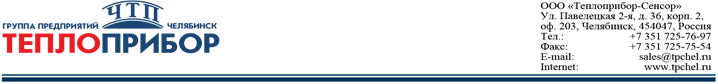 Заполненный опросный лист необходимо направить по e-mail: sales@tpchel.ru 3                     3                     3                     3                     3                     3                     3                     3                     3                     3                     3                     3                     3                     3                     3                     3                     3                     3                     3                     3                     3                     3                     3                     3                     3                     3                     3                     3                     3                     3                     3                     3                     3                     3                    ØØ